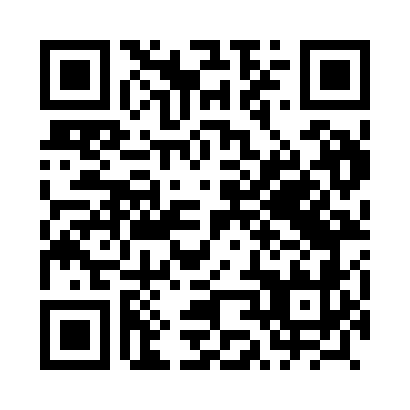 Prayer times for Jerzwald, PolandMon 1 Apr 2024 - Tue 30 Apr 2024High Latitude Method: Angle Based RulePrayer Calculation Method: Muslim World LeagueAsar Calculation Method: HanafiPrayer times provided by https://www.salahtimes.comDateDayFajrSunriseDhuhrAsrMaghribIsha1Mon4:076:1412:465:127:189:172Tue4:046:1212:455:137:209:203Wed4:016:0912:455:147:229:224Thu3:586:0712:455:167:249:255Fri3:556:0412:445:177:269:276Sat3:516:0212:445:187:279:307Sun3:486:0012:445:207:299:328Mon3:455:5712:445:217:319:359Tue3:415:5512:435:227:339:3810Wed3:385:5212:435:247:359:4111Thu3:355:5012:435:257:379:4312Fri3:315:4812:435:267:399:4613Sat3:285:4512:425:277:409:4914Sun3:245:4312:425:297:429:5215Mon3:215:4112:425:307:449:5516Tue3:175:3812:425:317:469:5817Wed3:135:3612:415:327:4810:0118Thu3:105:3412:415:347:5010:0419Fri3:065:3112:415:357:5110:0720Sat3:025:2912:415:367:5310:1021Sun2:585:2712:415:377:5510:1322Mon2:545:2512:405:387:5710:1723Tue2:505:2212:405:407:5910:2024Wed2:465:2012:405:418:0110:2425Thu2:425:1812:405:428:0310:2726Fri2:385:1612:405:438:0410:3127Sat2:345:1412:395:448:0610:3428Sun2:295:1212:395:458:0810:3829Mon2:285:1012:395:468:1010:4230Tue2:275:0712:395:488:1210:43